Всеукраїнська акція «Первоцвіт»Перші квіти після тривалої зими приносять величезну втіху для душі. Прогулянка до лісу ранньої весни – просто спокуса. Руки так і тягнуться до квітів… Але не поспішайте рвати це чудо!Збирання первоцвітів дуже шкідливе для природи тим, що не дає можливості рослинам утворити насіння. До того ж ушкоджуються сусідні квітки, ламаються стебла та бруньки, повністю нівечаться рослини. Зірвали стеблину з трьома первоцвітами, а це означає, що загинуло 45 – 60 насінин. І як наслідок – відсутність нових рослин. Для того, щоб з насіння конвалії виросла доросла квітуча рослина, необхідно 7 – 8 років. Сам процес проростання насіння тривалий і складний.Первоцвіти ще мають іншу назву – ефемероїди. Це слово грецького походження і в перекладі означає “скороминучий”, “швидкоплинний”. Така назва пов’язана з тим, що ці рослини дуже швидко зацвітають. Ефемероїди готуються до весни ще восени, накопичуючи в своїх цибулинах запаси поживних речовин, щоб раніше від інших рослин зустріти весну та потішити нас своєю красою. Їм не страшні ані сніг, ані злі морози – до примхливої природи ці ранні квіти чудово пристосувались. Але у них є інший ворог і від якого важко врятуватися – це ми з вами.Поступово наші ліси збіднюються на ці чудові дарунки природи, серед яких первоцвіт весняний, підсніжник складчастий білосніжний, пролісок, мати-й-мачуха, сон-трава, конвалія, медунка, горицвіт весняний, білоцвіт весняний, ряст. Нині деякі види належать до категорії рідкісних і зникаючих рослин і занесені до Червоної книги – проліска сибірська, горицвіт весняний, первоцвіт дрібний, білоцвіт весняний, цикламен Кузнєцова.Первоцвіти мають і естетичне, і практичне значення. Нектаром квітів ласують бджоли, джмелі, метелики, а мурашки з’їдають частину насіння. Отже, перші весняні квіти не тільки звеселяють людей, а й напоюють своїм нектаром, годують пилком і насінням мешканців лісу, лікують їх і нас.Всі вони потребують нашого захисту. Не знищуйте квіти! Квітка у вазі – полонянка, яка приречена на загибель. Хай лісові квіти тішать око, серце і душу всіх, хто прийде слідом за вами у ліс.Завдання природоохоронної акції “Первоцвіт” – привернути увагу громадськості до проблеми охорони ранньоквітучих лісових рослин і спрямувати зусилля учнів, молоді, пересічних громадян на практичні дії щодо захисту первоцвітів.Первоцвіти – безцінний дар природи, перша посмішка весни, прикраса лісів!Потрібно навчити дітей відчувати та оберігати цю надзвичайну красу. Розвинути почуття дбайливого господаря своєї землі. Формувати у підростаючого покоління природоохоронні навички, прищепити елементарні поняття екологічної культури. В Лютому–березні в школі щороку проводиться Всеукраїнська акція «Первоцвіт», в ході якої здійснюється еколого-просвітницька та пропагандистська робота щодо роз’яснення важливості збереження первоцвітів серед учнів, молоді, пересічних громадян; проводяться  бесіди на уроках,  серед батьків, тематичні вікторини, конкурси листівок, виступи міні-театрів. 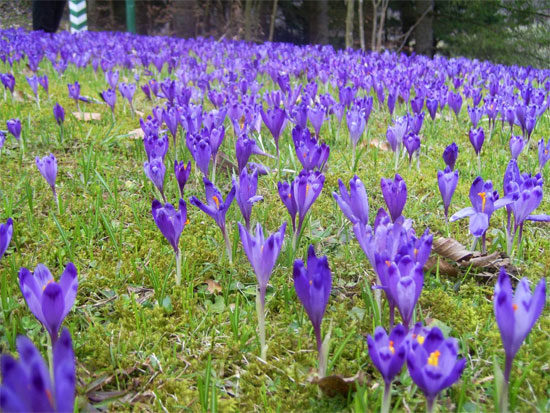 